BAB IIGAMBARAN PELAYANAN PERANGKAT DAERAHDinas Koperasi, Usaha  Kecil, dan Menengah Provinsi Kalimantan Barat dibentuk dengan tujuan untuk membantu Gubernur Kalimantan Barat dalam penyelenggaraan pemerintahan daerah, khususnya di bidang Koperasi, Usaha , Kecil dan Menengah (KUKM), dan tugas-tugas lainnya yang diserahkan oleh Gubernur sesuai dengan peraturan yang berlaku.Dinas Koperasi, Usaha  Kecil, dan Menengah Provinsi Kalimantan Barat memiliki peran yang strategis dalam peningkatan dan pengembangan usaha yang dilaksanakan oleh Koperasi , Usaha Mikro Keci dan Menengah, khususnya di wilayah Provinsi Kalimantan Barat.Tugas, Fungsi, dan Struktur Organisasi Oraganisasi Perangkat DaerahMelalui Peraturan Daerah Nomor  8 Tahun 2016, kemudian diperkuat dengan Peraturan Gubernur Kalimantan Barat Nomor 110 Tahun 2016 tentang Tugas Pokok, Fungsí dan Tata Kerja Dinas Koperasi, Usaha , Kecil dan Menengah Provinsi Kalimantan Barat, disebutkan bahwa Dinas Koperasi, Usaha, Kecil dan Menengah adalah Perangkat Daerah Provinsi yang merupakan unsur pembantu Kepala Daerah dalam penyelenggaraan pemerintahan daerah. Dinas Koperasi, Usaha, Kecil dan Menengah dipimpin oleh seorang Kepala Dinas yang berkedudukan di bawah dan bertanggungjawab kepada Gubernur melalui Sekretaris Daerah.	Sesuai dengan Peraturan Gubernur Nomor 110 tahun  2016 tentang Tugas Pokok, Fungsí dan Tata Kerja Dinas Koperasi, Usaha, Kecil dan Menengah Provinsi Kalimantan Barat, disebutkan bahwa Dinas Koperasi, Usaha, Kecil dan   Menengah   mempunyai  tugas   melaksanakan  urusan  pemerintah  Provinsi di bidang koperasi, usaha mikro, kecil dan menengah, melaksanakan tugas dekonsentrasi, serta tugas lainnya yang diserahkan oleh Gubernur sesuai dengan peraturan perundang-undangan yang berlaku.Untuk melaksanakan tugas sebagaimana tertuang dalam Peraturan Gubernur Nomor 110 tahun 2016, Dinas Koperasi, Usaha, Kecil dan Menengah mempunyai fungsi sebagai berikut :Perumusan program kerja di bidang koperasi, usaha kecil dan menengah;Perumusan kebijakan di bidang perizinan dan kelembagaan, pengawasan dan pemeriksaan, pemberdayaan koperasi dan pemberdayaan usaha kecil;Pelaksanaan kebijakan di bidang perizinan dan kelembagaan, pengawasan dan pemeriksaan, pemberdayaan koperasi dan pemberdayaan usaha kecil;Pengkoordinasian dan pembinaan teknis di bidang koperasi, usaha kecil dan menengah;Penyelenggaraan urusan pemerintah di bidang koperasi, usaha kecil dan menengah sesuai ketentuan peraturan perundang-undangan;Pelaksanaan evaluasi dan pelaporan di bidang koperasi, usaha kecil dan menengah;Pelaksanaan administrasi Dinas Koperasi, Usaha Kecil dan Menengah;Pelaksanaan fungsi lain dan tugas pembantuan yang diberikan oleh Gubernur di bidang koperasi, usaha kecil dan menengah sesuai ketentuan peraturan perundang-undangan.Struktur Organisasi Dinas Koperasi, Usaha Kecil dan Menengah Provinsi Kalimantan Barat, seperti tertuang dalam Lampiran Peraturan Daerah Nomor 110 Tahun 2016 tentang Susunan Organisasi Perangkat Daerah Provinsi Kalimantan Barat, adalah sebagai berikut :GAMBAR 2.1.STRUKTUR ORGANISASI DINAS KOPERASI DAN UKMPROVINSI KALIMANTAN BARATAdapun Tugas dari Dinas Koperasi, Usaha Kecil dan Menengah Provinsi Kalimantan Barat sebagai berikut :Kepala DinasKepala Dinas mempunyai tugas memimpin, merumuskan, mengkoordinasikan, membina, mengarahkan, menyelenggarakan, mengevaluasi dan pelaporan kegiatan dinas di bidang koperasi, usaha kecil dan menengah sesuai ketentuan peraturan perundang-undangan. Untuk melaksanakan tugas Kepala Dinas mempunyai fungsi :Penetapan program kerja di bidang koperasi, usaha kecil dan menengah;Perumusan kebijakan di bidang perizinan dan kelembagaan, pengawasan dan pemeriksaan, pemberdayaan koperasi dan pemberdayaan usaha kecil;Pelaksanaan pengkoordinasian kegiatan di bidang perizinan dan kelembagaan, pengawasan dan pemeriksaan, pemberdayaan koperasi dan pemberdayaan usaha kecil;Pembinaan dan pengarahan kegiatan di bidang koperasi, usaha kecil dan menengah;Penyelenggaraan kegiatan di bidang perizinan dan kelembagaan, pengawasan dan pemeriksaan, pemberdayaan koperasi dan pemberdayaan usaha kecil;Pengawasan terhadap pelaksanaan tugas dan fungsi di lingkungan Dinas;Pelaksanaan evaluasi dan pelaporan terhadap penyelenggaraan kegiatan di bidang koperasi, usaha kecil dan menengah;Pemberian saran dan pertimbangan kepada Gubernur berkenaan dengan perumusan kebijakan di bidang koperasi, usaha kecil dan menengah;Pelaksanaan fungsi lain dan tugas pembantuan di bidang koperasi, usaha kecil dan menengah yang diberikan oleh Gubernur sesuai ketentuan peraturan perundang-undangan.Sekretariat Sekretariat sebagaimana dipimpin oleh seorang Sekretaris yang berada di bawah dan bertanggung jawab kepada Kepala Dinas. Sekretariat mempunyai tugas menyiapkan bahan perumusan kebijakan di bidang rencana kerja, monitoring dan evaluasi, administrasi kepegawaian, umum, pengelolaan keuangan dan Aset, serta bertanggung jawab memimpin pelaksanaan seluruh kegiatan pelayanan dan administrasi di lingkungan Dinas Koperasi, Usaha Kecil dan Menengah. Untuk melaksanakan tugas Sekretariat mempunyai fungsi :Penyusunan program kerja di lingkungan sekretariat;Penyiapan bahan dan perumusan kebijakan di bidang penyusunan rencana kerja, monitoring dan evaluasi, umum dan aparatur, serta pengelolaan keuangan dan aset;Pengkoordinasian dan fasilitasi terhadap penyusunan rencana kerja Dinas Koperasi, Usaha Kecil dan Menengah;Pemberian dukungan pelayanan administrasi, umum dan aparatur, serta keuangan dan aset di lingkungan Dinas Koperasi, Usaha Kecil dan Menengah;Penyelarasan dan kompilasi penyusunan rencana kerja di lingkungan Dinas Koperasi, Usaha Kecil dan Menengah sesuai ketentuan peraturan perundang-undangan;Penyelenggaraan urusan dan pelayanan di bidang rencana kerja, monitoring dan evaluasi, umum dan aparatur, pengelolaan keuangan dan aset di lingkungan Dinas sesuai ketentuan peraturan perundang-undangan;Pengawasan terhadap pelaksanaan tugas dan fungsi di lingkungan sekretariat;Pemberian saran dan pertimbangan kepada kepala Dinas Koperasi, Usaha Kecil dan Menengah berkenaan dengan tugas dan fungsi di bidang secretariat;Pelaksanaan monitoring, evaluasi dan pelaporan terhadap pelaksanaan tugas pokok dan fungsi di lingkungan Dinas Koperasi, Usaha Kecil dan Menengah;Pelaksanaan tugas lain di bidang kesekretariatan yang diserahkan oleh Kepala Dinas sesuai dengan ketentuan peraturan perundang-undangan.Bidang Perizinan dan Kelembagaan KoperasiBidang Perizinan dan Kelembagaan koperasi dipimpin oleh seorang Kepala Bidang yang berada di bawah dan bertanggung jawab kepada Kepala Dinas. Bidang Perizinan dan Kelembagaan mempunyai tugas menyiapkan bahan dan merumuskan kebijakan teknis di bidang perizinan dan kelembagaan, monitoring, evaluasi, pelaporan dan data koperasi serta bertanggungjawab memimpin seluruh kegiatan pelayanan dan administrasi di bidang perizinan dan kelembagaan. Untuk melaksanakan tugas Bidang Perizinan dan Kelembagaan mempunyai fungsi :Penyusunan program kerja di Bidang Perizinan dan Kelembagaan;Penyiapan bahan dan perumusan kebijakan teknis di Bidang Perizinan dan Kelembagaan;Penyiapan bahan dan perumusan kebijakan teknis di bidang monitoring, evaluasi, pelaporan dan data koperasi;Pengkoordinasian kegiatan di Bidang Perizinan dan Kelembagaan;Pembinaan dan pengawasan terhadap pelaksanaan tugas dan fungsi di Bidang Perizinan dan Kelembagaan sesuai ketentuan peraturan perundang-undangan;Penyelenggaraan urusan pemerintahan di Bidang Perizinan dan Kelembagaan sesuai ketentuan peraturan perundang-undangan;Penyelenggaraan kegiatan pelayanan dan administrasi di Bidang Perizinan dan Kelembagaan sesuai ketentuan peraturan perundang-undangan;Pemberian saran dan pertimbangan kepada Kepala Dinas berkenaan dengan tugas dan fungsi di Bidang Perizinan dan Kelembagaan;Pelaksanaan evaluasi dan pelaporan terhadap pelaksanaan tugas di Bidang Perizinan dan Kelembagaan;Pelaksanaan fungsi lain yang diberikan oleh Kepala Dinas di Bidang Perizinan dan Kelembagaan sesuai peraturan perundang-undangan.Bidang Pengawasan dan Pemeriksaan KoperasiBidang Pengawasan dan Pemeriksaan dipimpin oleh seorang Kepala Bidang yang berada di bawah dan bertanggung jawab kepada Kepala Dinas. Bidang Pengawasan dan Pemeriksaan mempunyai tugas menyiapkan bahan dan merumuskan kebijakan teknis di bidang penilaian kesehatan koperasi simpan pinjam, pemeriksaan kelembagaan, usaha koperasi dan penerapan sanksi serta bertanggung jawab memimpin seluruh kegiatan pelayanan dan administrasi di Bidang Pengawasan dan Pemeriksaan.	Untuk melaksanakan tugas Bidang Pengawasan dan Pemeriksaan mempunyai fungsi :Penyusunan program kerja di Bidang Pengawasan dan Pemeriksaan;Penyiapan bahan dan perumusan kebijakan teknis di bidang penilaian kesehatan koperasi simpan pinjam;Penyiapan bahan dan perumusan kebijakan teknis di bidang pemeriksaan kelembagaan, usaha koperasi dan penerapan sanksi;Pengkoordinasian kegiatan di Bidang Pengawasan dan Pemeriksaan;Pembinaan dan pengawasan terhadap pelaksanaan tugas dan fungsi di Bidang Pengawasan dan Pemeriksaan sesuai ketentuan peraturan perundang-undangan;Penyelenggaraan urusan pemerintahan di bidang pengawasan dan pemeriksaan sesuai ketentuan peraturan perundang-undangan;Penyelenggaraan kegiatan pelayanan dan administrasi di Bidang Pengawasan dan Pemeriksaan sesuai ketentuan peraturan perundang-undangan;Pemberian saran dan pertimbangan kepada Kepala Dinas berkenaan dengan tugas dan fungsi di Bidang Pengawasan dan Pemeriksaan;Pelaksanaan evaluasi dan pelaporan terhadap pelaksanaan tugas di bidang pengawasan dan pemeriksaan;Pelaksanaan fungsi lain yang diberikan oleh Kepala Dinas di Bidang Pengawasan dan Pemeriksaan sesuai ketentuan peraturan perundang-undangan. Bidang Pemberdayaan KoperasiBidang Pemberdayaan Koperasi dipimpin oleh seorang Kepala Bidang yang berada di bawah dan bertanggung jawab kepada Kepala Dinas. Bidang Pemberdayaan Koperasi mempunyai tugas menyiapkan bahan dan merumuskan kebijakan teknis di bidang fasilitasi, peningkatan kualitas usaha dan sumber daya manusia koperasi, pengembangan, penguatan dan perlindungan koperasi serta bertanggung jawab memimpin seluruh kegiatan pelayanan dan administrasi di Bidang Pemberdayaan Koperasi. Untuk melaksanakan tugas Bidang Pemberdayaan Koperasi mempunyai fungsi :Penyusunan program kerja di Bidang Pemberdayaan Koperasi;Penyiapan bahan dan perumusan kebijakan teknis di bidang fasilitasi, peningkatan kualitas usaha dan sumber daya manusia koperasi;Penyiapan bahan dan perumusan kebijakan teknis di bidang pengembangan, penguatan dan perlindungan koperasi;Pengkoordinasian kegiatan di Bidang Pemberdayaan Koperasi;Pembinaan dan pengawasan terhadap pelaksanaan tugas dan fungsi di Bidang Pemberdayaan Koperasi sesuai ketentuan peraturan perundang-undangan;Penyelenggaraan urusan pemerintah di Bidang Pemberdayaan Koperasi sesuai ketentuan peraturan perundang;Penyelenggaraan kegiatan pelayanan dan administrasi di Bidang Pemberdayaan Koperasi sesuai ketentuan peraturan perundang;Pemberian saran dan pertimbangan kepada Kepala Dinas berkenaan dengan tugas dan fungsi di Bidang Pemberdayaan Koperasi;Pelaksanaan evaluasi dan pelaporan terhadap pelaksanaan tugas di Bidang Pemberdayaan Koperasi;Pelaksanaan fungsi lain yang diberikan oleh Kepala Dinas di Bidang Pemberdayaan Koperasi sesuai ketentuan peraturan perundang-undangan.Bidang Pemberdayaan Usaha KecilBidang Pemberdayaan Usaha Kecil dipimpin oleh seorang Kepala Bidang yang berada di bawah dan bertanggung jawab kepada Kepala Dinas. Bidang Pemberdayaan Usaha Kecil mempunyai tugas menyiapkan bahan dan merumuskan kebijakan teknis di bidang fasilitasi dan peningkatan kualitas kewirausahaan usaha kecil, pengembangan, penguatan dan perlindungan usaha kecil serta bertanggung jawab memimpin seluruh kegiatan pelayanan dan administrasi di bidang pemberdayaan usaha kecil. Untuk melaksanakan tugas Bidang Pemberdayaan Usaha Kecil mempunyai fungsi :Penyusunan program kerja di bidang Pemberdayaan Usaha Kecil;Penyiapan bahan dan perumusan kebijakan teknis di bidang fasilitasi dan peningkatan kualitas kewirausahaan usaha kecil;Penyiapan bahan dan perumusan kebijakan teknis  di bidang pengembangan, penguatan dan perlindungan usaha kecil;Pengkoordinasian kegiatan di Bidang Pemberdayaan Usaha Kecil;Pembinaan dan pengawasan terhadap pelaksanaan tugas dan fungsi di Bidang Pemberdayaan Usaha Kecil sesuai ketentuan peraturan perundang-undangan;Penyelenggaraan urusan pemerintahan di Bidang Pemberdayaan Usaha Kecil sesuai ketentuan peraturan perundang-undangan;Penyelenggaraan kegiatan pelayanan dan administrasi di bidang pemberdayaan usaha kecil sesuai ketentuan peraturan perundang-undangan;Pemberian saran dan pertimbangan kepada Kepala Dinas berkenaan dengan tugas dan fungsi di Bidang Pemberdayaan Usaha Kecil;Pelaksanaan evaluasi dan pelaporan terhadap pelaksanaan tugas di Bidang Pemberdayaan Usaha Kecil;Pelaksanaan fungsi lain yang diberikan oleh Kepala Dinas di Bidang Pemberdayaan Usaha Kecil sesuai ketentuan peraturan perundang-undangan.UPT Pelatihan  Koperasi Unit  Pelatihan  Tehnis   Pelatihan Koperasi   Provinsi Kalimantan Barat  mempunyai  tugas melaksanakan sebagian tugas Dinas Koperasi, Usaha Kecil dan Menengah yang diberikan oleh Kepala Dinas sesuai dengan fungsinya. Adapun tugas Upt. Pelatihan Koperasi  mempunyai fungsi :Menyusun rencana kerja Upt. Pelatihan Koperasi berdasarkan sasaran dan program kerja tahunan Upt. Pelatihan Koperasi  yang telah ditetapkan sebagai pedoman untuk melaksanakan tugas.Membagi tugas kepada Kasubbag dan para Kepala Seksi di lingkungan Upt. Pelatihan Koperasi sesuai dengan tugas pokok masing-masing agar tugas dapat dilaksanakan sesuai dengan rencana yang telah ditetapkan.Memberi petunjuk kerja kepada Kasubbag dan para Kepala Seksi di lingkungan Upt. Pelatihan Koperasi yang dilakukan secara lisan dan tertulis agar tugas-tugas yang akan dilaksanakan dapat difahami dengan benar.Melakukan pengawasan kepada Kasubbag dan para Kepala Seksi  dalam melaksanakan tugas baik secara preventif maupun represif untuk menghindari terjadinya kesalahan dan penyimpangan pelaksanaan tugas.Mengevaluasi kegiatan yang telah dilaksanakan bawahan lingkup               Upt. Pelatihan Koperasi  dengan membandingkan antara hasil kerja yang dicapai dengan rencana yang telah ditetapkan untuk mengetahui tingkat kinerja yang dicapai.Menyusun konsep teknis operasional perencanaan kegiatan yang berkaitan dengan penyusunan program Upt. Pelatihan Koperasi untuk diajukan kepada Kepala Dinas Koperasi, Usaha Kecil dan Menengah Provinsi Kalimantan Barat sebagai keputusan Pemerintah Provinsi Kalimantan Barat.Mempersiapkan konsep LAKIP, RENSTRA, dan laporan lain-lainnya berdasarkan format yang telah ditentukan untuk pelaksanaan tugas.Melaksanakan kegiatan di Bidang Pelatihan Koperasi dan usaha mikro dan kecil.Melakukan koordinasi dengan pihak-pihak terkait mengenai pengembangan yang berkaitan dengan Upt. Pelatihan Koperasi dengan cara melakukan pertemuan-pertemuan untuk menyelaraskan program kerja.Melakukan monitoring dan evaluasi mengenai perkembangan Upt. Pelatihan Koperasi berdasarkan ketentuan-ketentuan yang berlaku untuk mengetahui permasalahan dan mencari solusi pemecahannya.Mengajukan saran dan pertimbangan kepada Kepala Dinas berkenaan dengan Tugas Pokok dan Fungsi di bidang Pelatihan Koperasi, Usaha Kecil dan Menengah.Melaksanakan tugas kedinasan lainnya di bidang Pelatihan Koperasi, mikro dan  Kecil  yang ditugaskan Kepala Dinas.2.2.    Sumber Daya Perangkat Daerah2.2.1. Sumber Daya ManusiaDinas Koperasi dan UKM Provinsi Kalimantan Barat terdiri dari 14 jabatan  terdiri dari : Kepala Dinas 1 (satu) orang ( eselon II.a), 1 (satu) Sekretaris               (eselon III.a), 5 (lima) Kepala Bidang ( eselon III.a) dan 14 (empat belas) Kepala sub.Bagian dan Kepala Seksi ( eselon IV.a).Personil keseluruhan Dinas koperasi dan UKM Provinsi kalimantan barat berjumlah  69 orang. Daftar  nominatif pegawai berdasarkan  kwalifikasi pendidikan, pangkat/golongan dan jabatan dapat dilihat dalam Tabel II.1Tabel II.1.DAFTAR NOMINATIF PEGAWAI NEGERI SIPIL BERDASARKAN PENDIDIKAN, PANGKAT/GOLONGAN DAN JABATAN2.2.2. Sarana dan Prasarana Salah satu faktor pendukung kelancaran penyelenggaraan tugas-tugas pemerintahan daerah di bidang KUMKM yang diberikan kepada Dinas Koperasi, Usaha Kecil, dan Menengah Provinsi Kalimantan Barat beserta jajarannya adalah ketersediaan sarana dan prasarana yang sesuai dengan standar penyelenggaraan tugas pokok dan fungsi yang menjadi tanggungjawab Dinas Koperasi, Usaha  Kecil, dan Menengah Provinsi Kalimantan Barat. Sampai dengan Renstra Tahun 2018 – 2023 ini selesai disusun, Dinas Koperasi, Usaha  Kecil, dan Menengah Provinsi Kalimantan Barat secara terus menerus telah berusaha untuk memaksimalkan penggunaan sarana dan prasarana yang telah ada, serta melakukan penambahan jika dipandang sarana dan prasarana yang telah ada tersebut belum mencukupi untuk menunjang pelaksanaan kegiatan Dinas Koperasi dan UKM di lingkungan Pemerintah Provinsi Kalbar.Adapun data sarana dan prasarana yang dimiliki oleh Dinas Koperasi, Usaha  Kecil, dan Menengah Provinsi Kalimantan Barat dalam bentuk tabel dapat dilihat pada Tabel II.2 Dinas Koperasi, Usaha  Kecil, dan Menengah Provinsi Kalimantan Barat. Tabel II.2           DAFTAR SARANA DAN PRASARANA PERKANTORAN            DINAS KOPERASI DAN UKM PROVINSI KALIMANTAN BARATSarana dan prasarana UPT. Pelatihan Koperasi Provinsi Kalbar Adapun sarana dan prasarana yang ada di UPT. Pelatihan Koperasi Provinsi Kalbar tahun 2018 dapat dilihat pada tabel berikut :Tabel. II.3DAFTAR SARANA DAN PRASARANA PERKANTORANUPT. PELATIHAN KOPERASI DINAS KOPERASI DAN UKMPROVINSI KALIMANTAN BARAT2.3.     Kinerja Pelayanan Perangkat  DaerahAdapun kinerja pelayanan Dinas Koperasi dan UKM Provinsi Kalbar dapat dilihat dari perbandingan antara rencana dengan realisasi capaian indikator kinerja pada tahun 2013-2018.  Selain itu juga dapat dilihat dari tingkat serapan anggaran yang telah terealisasi.  Capaian kinerja indikator dan serapan anggaran dapat dilihat pada tabel berikut ini.Berdasarkan  tabel diatas  kinerja Dinas Koperasi dan UKM  Provinsi Kalbar dengan menggunakan indikator jumlah koperasi dimana di tahun pertama Rencana Strategis  2014 rasio capaian kinerja sebesar 101,12 persen dimana realisasi melebihi dari target yang telah ditetapkan,  tahun berikutnya sampai dengan akhir Renana Strategis  tahun 2018 rasio capaian kinerja terus mengalami penurunan namun sempat juga mengalami kenaikan di tahun 2017, turunnya rasio capaian kinerja Dinas Koperasi dan UKM Provinsi Kalbar  pada indikator jumlah koperasi hal ini disebabkan karna adanya kebijakan dari Kementerian Koperasi dan UKM RI terkait implementasi pelaksanaan  program reformasi total koperasi, yaitu langkah terencana , konsepsional dan berkesinambungan untuk mewujudkan kemandirian koperasi melalui upaya : rehabilitasi, reorientasi dan pengembangan, dengan menginventarisasi koperasi-koperasi tidak aktip untuk dilakukan penghapusan sehingga jumlah koperasi menjadi berkurang.  Merubah paradigma dari pencapaian target jumlah koperasi dari kuantitas menjadi kualitas.  Berdasarkan hal tersebut diatas maka sejak tahun 2017 indikator kinerja koperasi semula mengejar target jumlah koperasi direvisi menjadi Indikator : persentase koperasi aktip dan persentase koperasi berkualitas.  Dilihat dari indikator kinerja persentase koperasi aktip tahun  2017 rasio capaian kinerja melebihi target yang telah ditetapkan dan mengalami penurunan di tahun 2018,  adapun yang menjadi kriteria pengukuran indikator kinerja koperasi aktip yaitu koperasi yang RAT.  Berikutnya indikator koperasi berkualitas dimana rasio capaian kinerja tahun 2017 - 2018 belum mencapai target, hal ini dikarnakan kebijakan reformasi koperasi dimana koperasi-koperasi tidak aktip yang terdata di 14 kabupaten kota dihapuskan sehingga jumlah koperasi berkurang,  koperasi-koperasi baru tumbuh dan koperasi aktip  terus bertambah. belum tercapainya target tersebut perlu mendapat perhatian dan pembinaan yang lebih optimal. Untuk Indikator pelaku usaha mikro, kecil dan Menengah dilihat rasio capaiannya dari tahun 2014-2017 terus mengalami peningkatan namun di tahun 2018 mengalami  penurunan dengan target 112.850 pelaku usaha, realisasi 80.546 dengan rasio capaian kinerja 71,37 persen menurunnya jumlah pelaku usaha jika dilihat dari realisasi/rasio capaian  kinerja tahun 2017 mengalami penurunan hal ini disebabkan salah satunya karna adanya validasi data di 14 kabupaten/kota  Provinsi Kalimantan Barat.Capaian kinerja Bidang Koperasi dan UKM tidak terlepas dari faktor anggaran atau pendanaan yang tersedia untuk melakukan proses pembangunan dan pencapaian kinerja yang telah ditetapkan.   Rasio antara realisasi dan anggaran pada total belanja Dinas Koperasi dan UKM dari tahun 2013-2018 rata-rata mencapai lebih dari 95 % dengan rata-rata pertumbuhan total anggaran 0,12% dan realisasi 0,11 %.  Untuk rasio antara realisasi dan anggaran pada total belanja tidak langsung rata-rata juga melebihi dari 95 % dengan rata-rata pertumbuhan anggaran dan realisasi diatas diatas 4%.  Sedangkan untuk belanja langsung rasio antara realisasi dan anggaran rata-rata diatas 95% namun mengalami penurunan dari tahun 2017-2018 hal ini, dengan rata-rata pertumbuhan anggaran -20,18% dan realisasi -4,43% tidak mengalami pertumbuhan, hal ini dikarnakan  adanya  kebijakan penghematan/efisiensi anggaran.   Dari 15 program yang ada terdapat 9 program tehnis yang mendukung tercapai target-target pembangunan koperasi dan UMKM, di dua tahun terakhir Rencana Strategis semuanya terus mengalami penurunan anggaran sehingga secara langsung berpengaruh terhadap pembangunan di bidang Koperasi dan UMKM.  Jika dihubungkan dengan capaian indikator kinerja koperasi aktip, koperasi berkualitas dan jumlah pelaku usaha yang dua tahun terakhir terus cenderung mengalami penurunan hal ini menunjukkan hubungan yang signifikant karna anggaran juga mengalami penurunan, namun selama 5 tahun pelaksanaan pembangunan di bidang KUMKM tetap berjalan walau kinerja yang dihasilkan belum optimal, namun berdasarkan dari pelaksanaan dan evaluasi pembangunan dapat dijadikan dasar untuk pelaksanaan pembangunan dan pencapaian target-target kinerja di lima tahun berikutnya.Persentase koperasi aktif merupakan salah satu indikator kinerka kunci yang diamanatkan Peraturan Menteri Dalam Negeri no. 54 tahun 2010, dimana keaktipan koperasi ini menunjukkan eksistensi serta produktifitas koperasi yang ditandai dengan mengadkan RAT (Rapat Anggota Tahunan) dalam waktu dua tahun terakhir atau koperasi yang tahun terakhir melakukan kegiatan usaha.Tabel II.6Persentase Koperasi Aktif tahun 2013-2018 Provinsi kalbarSumber data : Dinas KUMKM kabupaten/kotaBerdasarkan dari tabel diatas menunjukkan bahwa pertumbuhan persentase koperasi aktif terus mengalami  kenaikan dari tahun 2013-2016, dan sedikit mengalami penurunan di tahun 2017 dan mengalami penurunan kembali di tahun akhir Renstra 2018, penurunan ini disebabkan karna adanya kebijakn reformasi koperasi secara total dimana dilakukan penghapusan koperasi tidak aktif di dalam daftar keragaan koperasi seluruh Indonesia melalui Kementrian Koperasi danUKM RI, Kemenkum Ham, sehingga paradigma pemberdayaan koperasi bukan lagi mengejar jumlah koperasi tapi menjadikan koperasi aktip dan berkualitas.   Ditahun akhir Renstra masih terdapat koperasi tidak aktif yang sudah diusulkan untuk dihapuskan sebanyak 1.621 unit koperasi, sebagian koperasi tersebut sudah dihapuskan dan masuk dalam Berita Acara Negara dan sebagian masih dalam proses di daerah dan provinsi, jika koperasi-koperasi tersebut seluruhnya sudah masuk dalam Berita Acara Negara maka  persentase koperasi aktip akan meningkat dan  mencapai target seperti yang telah ditetapkan di tahun 2018 yaitu 90%, untuk mengejar target tersebut Renstra Dinas Kaukm Prov. Kalbar 2018-2023 tetap menggunakan indikator persentase koperasi aktip dalam rangka untuk mencapai target  koperasi aktip yang belum tercapai atau  menjadikan  koperasi-koperasi di Kalbar menjadi aktip melalui RAT.Grafik. II.7Perkembangan Koperasi Berkualitas tahun 2013-2018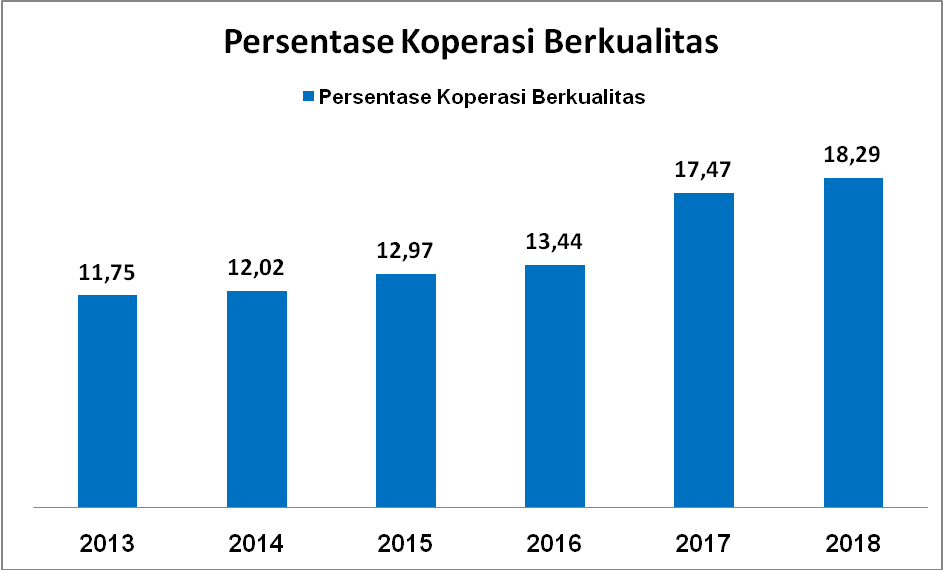   Sumber data : Dinas KUMKM kabupaten/kotaDari gambar diatas dapat kita lihat bahwa dari tahun 2013-2018 koperasi berkualitas pertumbuhannya terus mengalami peningkatan walau tidak terlalu significant, hal ini menggambarkan bahwa  mulai adanya kesadaran dari anggota koperasi untuk melaksanakan Rapat Anggota Tahunan (RAT) seperti yang diamanatkan dalam undang-undang perkoperasian dimana kekuasaan tertinggi anggota ada pada RAT, walaupun dalam target yang ditetapakan sejak revisi Renstra 2017 menggunakan indikator tersebut sampai dengan 2018 belum tercapai, dan untuk Renstra tahun 2018-2023 masih menggunakan indikator koperasi berkualitas sebagai salah satu capaian kinerja Dinas Koperasi dan UKM.Grafik II.8Perkembangan Jumlah UMKM Tahun 2013-2018 Provinsi Kalbar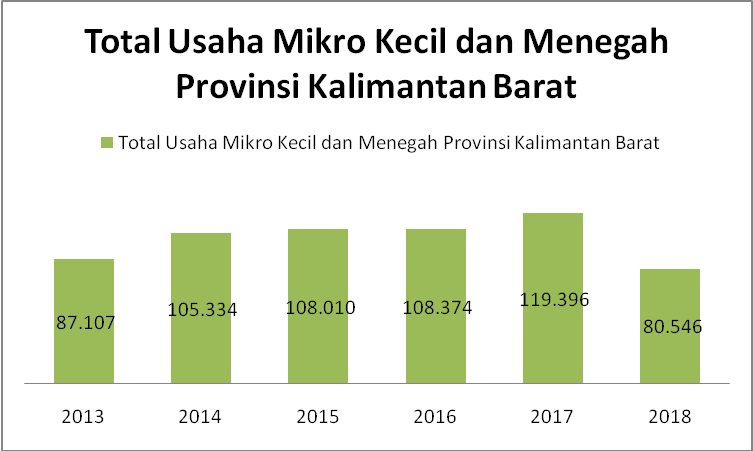        Sumber data : Dinas KUMKM kabupaten/kota                     Berdasarkan grafik diatas  dapat dilihat bahwa jumlah  UMKM dari tahun 2013-2016  terus mengalami peningkatan, dan tahun 2018 meningkat signifikan, namun di akhir tahun renstra yaitu tahun 2018 jumlah UMKM mengalami penurunan yang signifikan hal ini dikarnakan kabupaten kota melakukan validasi data UMKM.2.4.     Tantangan dan Peluang Pengembangan Pelayanan Perangkat DaerahTantangan dan peluang pengembangan pelayanan Dinas KUKM Provinsi Kalbar salah satunya dapat diidentifikasikan oleh faktor eksternal seperti kebijakan maupun sasaran Kementerian Koperasi dan UKM RI.Dengan memperhatikan tugas pokok dan fungsi, dan sumber daya yang dimiliki oleh Dinas Koperasi dan UKM Provinsi Kalbar maka dapat diidentifikasi tantangan dan peluang pengembangan pelayanan Dinas Koperasi dan UKM Provinsin Kalbar 2.4.1.  Tantangan Pengembangan Pelayanan  Perangkat DaerahTantangan yang dihadapi dalam pengembangan pelayanan Dinas   Koperasi, Usaha Kecil, dan Menengah Provinsi Kalimantan Barat adalah sebagai berikut :Masih terbatasnya akses informasi KUMKM terhadap permodalan dan sumber-sumber pembiayaan;Terbatasnya produktivitas dan akses pemasaran produk dan jasa yang dihasilkan oleh KUMKMRendahnya daya saing koperasi dan UMKM dalam hal kecepatan penguasaan teknologi dengan produk permintaan pasarRendahnya kualitas sumber daya manusia (SDM) pengelola koperasi dan UMKM yang terindikasi masih besarnya jumlah koperasi tidak aktip2.4.2.  Peluang Pengembangan Pelayanan Peluang yang dihadapi dalam pengembangan pelayanan Dinas Koperasi, Usaha Kecil, dan Menengah Provinsi Kalimantan Barat antara lain adalah sebagai berikut :Adanya peraturan perundang-undangan tentang perkoperasian dan UMKM;Perkembangan teknologi yang memudahkan penyampaian data dan informasi di bidang KUMKM;Letak dan posisi Kalimantan Barat yang cukup strategis, khususnya didalam lalu lintas perdagangan regional, nasional, maupun internasional;Tersedianya aksesibilitas pencapaian perdagangan atau arus barang dan jasa dengan telah dimilikinya 3 (tiga) pintu gerbang perbatasan yang menghubungkan Kalimantan Barat dengan Wilayah Serawak Malaysia;Ketersediaan sumber daya alam yang beraneka ragam, yang tersebar hampir merata di seluruh wilayah Kalimantan Barat.KEPALA DINASKEPALA DINASKEPALA DINASKEPALA DINASKEPALA DINASKEPALA DINASKEPALA DINASKELOMPOK JAFUNGKELOMPOK JAFUNGKELOMPOK JAFUNGKELOMPOK JAFUNGKELOMPOK JAFUNGKELOMPOK JAFUNGKELOMPOK JAFUNGSEKRETARIATSEKRETARIATSEKRETARIATSEKRETARIATSEKRETARIATSEKRETARIATSEKRETARIATSEKRETARIATSubbag Rencana Kerja dan MonevSubbag Rencana Kerja dan MonevSubbag Rencana Kerja dan MonevSubbag Rencana Kerja dan MonevSubbag Rencana Kerja dan MonevSubbag Rencana Kerja dan MonevSubbag Rencana Kerja dan MonevSubbag Umum dan AparaturSubbag Umum dan AparaturSubbag Umum dan AparaturSubbag Umum dan AparaturSubbag Umum dan AparaturSubbag Umum dan AparaturSubbag Umum dan AparaturSubbag Keuangan dan AssetSubbag Keuangan dan AssetSubbag Keuangan dan AssetSubbag Keuangan dan AssetSubbag Keuangan dan AssetSubbag Keuangan dan AssetSubbag Keuangan dan AssetBIDANG PERIZINAN DAN KELEMBAGAANBIDANG PERIZINAN DAN KELEMBAGAANBIDANG PERIZINAN DAN KELEMBAGAANBIDANG PERIZINAN DAN KELEMBAGAANBIDANG PENGAWASAN DAN PEMERIKSAANBIDANG PENGAWASAN DAN PEMERIKSAANBIDANG PENGAWASAN DAN PEMERIKSAANBIDANG PENGAWASAN DAN PEMERIKSAANBIDANG PENGAWASAN DAN PEMERIKSAANBIDANG PEMBERDAYAAN KOPERASIBIDANG PEMBERDAYAAN KOPERASIBIDANG PEMBERDAYAAN KOPERASIBIDANG PEMBERDAYAAN KOPERASIBIDANG PEMBERDAYAAN KOPERASIBIDANG PEMBERDAYAAN USAHA KECILBIDANG PEMBERDAYAAN USAHA KECILBIDANG PEMBERDAYAAN USAHA KECILBIDANG PEMBERDAYAAN USAHA KECILBIDANG PEMBERDAYAAN USAHA KECILBIDANG PEMBERDAYAAN USAHA KECILBIDANG PEMBERDAYAAN USAHA KECILSeksi Perizinan dan Kelembagaan KoperasiSeksi Perizinan dan Kelembagaan KoperasiSeksi Perizinan dan Kelembagaan KoperasiSeksi Perizinan dan Kelembagaan KoperasiSeksi Penilaian Kesehatan Koperasi Simpan Pinjam/Unit Simpan PinjamSeksi Penilaian Kesehatan Koperasi Simpan Pinjam/Unit Simpan PinjamSeksi Penilaian Kesehatan Koperasi Simpan Pinjam/Unit Simpan PinjamSeksi Penilaian Kesehatan Koperasi Simpan Pinjam/Unit Simpan PinjamSeksi Penilaian Kesehatan Koperasi Simpan Pinjam/Unit Simpan PinjamSeksi Fasilitasi, Peningkatan Kualitas Usaha dan SDM KoperasiSeksi Fasilitasi, Peningkatan Kualitas Usaha dan SDM KoperasiSeksi Fasilitasi, Peningkatan Kualitas Usaha dan SDM KoperasiSeksi Fasilitasi, Peningkatan Kualitas Usaha dan SDM KoperasiSeksi Fasilitasi, Peningkatan Kualitas Usaha dan SDM KoperasiSeksi Fasilitasi, Peningkatan Kualitas Kewirausahaan Usaha KecilSeksi Fasilitasi, Peningkatan Kualitas Kewirausahaan Usaha KecilSeksi Fasilitasi, Peningkatan Kualitas Kewirausahaan Usaha KecilSeksi Fasilitasi, Peningkatan Kualitas Kewirausahaan Usaha KecilSeksi Fasilitasi, Peningkatan Kualitas Kewirausahaan Usaha KecilSeksi Fasilitasi, Peningkatan Kualitas Kewirausahaan Usaha KecilSeksi Fasilitasi, Peningkatan Kualitas Kewirausahaan Usaha KecilSeksi Monitoring, Evaluasi, Pelaporan dan Data KoperasiSeksi Monitoring, Evaluasi, Pelaporan dan Data KoperasiSeksi Monitoring, Evaluasi, Pelaporan dan Data KoperasiSeksi Monitoring, Evaluasi, Pelaporan dan Data KoperasiSeksi Pemeriksaan Kelembagaan, Usaha Koperasi dan Penerapan SanksiSeksi Pemeriksaan Kelembagaan, Usaha Koperasi dan Penerapan SanksiSeksi Pemeriksaan Kelembagaan, Usaha Koperasi dan Penerapan SanksiSeksi Pemeriksaan Kelembagaan, Usaha Koperasi dan Penerapan SanksiSeksi Pemeriksaan Kelembagaan, Usaha Koperasi dan Penerapan SanksiSeksi Pengembangan, Penguatan dan Perlindungan KoperasiSeksi Pengembangan, Penguatan dan Perlindungan KoperasiSeksi Pengembangan, Penguatan dan Perlindungan KoperasiSeksi Pengembangan, Penguatan dan Perlindungan KoperasiSeksi Pengembangan, Penguatan dan Perlindungan KoperasiSeksi Pengembangan, Penguatan dan Perlindungan Usaha KecilSeksi Pengembangan, Penguatan dan Perlindungan Usaha KecilSeksi Pengembangan, Penguatan dan Perlindungan Usaha KecilSeksi Pengembangan, Penguatan dan Perlindungan Usaha KecilSeksi Pengembangan, Penguatan dan Perlindungan Usaha KecilSeksi Pengembangan, Penguatan dan Perlindungan Usaha KecilSeksi Pengembangan, Penguatan dan Perlindungan Usaha KecilUPT PELATIHAN KOPERASIUPT PELATIHAN KOPERASIUPT PELATIHAN KOPERASIUPT PELATIHAN KOPERASIUPT PELATIHAN KOPERASIUPT PELATIHAN KOPERASISeksi Ketenagakerjaan dan Kerjasama Antar LembagaSeksi Ketenagakerjaan dan Kerjasama Antar LembagaSeksi Ketenagakerjaan dan Kerjasama Antar LembagaSeksi Ketenagakerjaan dan Kerjasama Antar LembagaSeksi Ketenagakerjaan dan Kerjasama Antar LembagaSeksi Penyelenggaraan dan Bimbingan Pasca PelatihanSeksi Penyelenggaraan dan Bimbingan Pasca PelatihanSeksi Penyelenggaraan dan Bimbingan Pasca PelatihanSeksi Penyelenggaraan dan Bimbingan Pasca PelatihanSeksi Penyelenggaraan dan Bimbingan Pasca PelatihanSeksi Penyelenggaraan dan Bimbingan Pasca PelatihanSubbag Tata UsahaSubbag Tata UsahaSubbag Tata UsahaSubbag Tata UsahaSubbag Tata UsahaNoJenjang PendidikanJumlah PersonilPangkat/ GolonganEselon IIEselon IIIEselon IVNon EselonJumlah1234567891S.211Pembina Utama Muda IV/c-----Pembina Tk. I  IV/b-3--3Pembina    IV/a-1315Penata Tk. I  III/d-11-2Penata  III/c--1-1Penata Muda Tk. I  III/b-----2S.I24Pembina  Utama Muda  IV/c1---1Pembina  Tk I  IV/b-2--2Pembina  IV/a-11Penata Tk. I  III/d--6713Penata    III/c--112Penata Muda Tk. I  III/b---33Penata Muda   III/a---333D.IV1Penata Tk. I  III/d--1-14D.III8Penata Tk. I        III/d-----Penata    III/c---11Penata Muda Tk. I  III/b---11Penata Muda   III/a---22Pengatur  Tk I    II/d---22Pengatur  II/c---22Pengatur Muda TK. I  II/b-----Pengatur Muda II/a-----5SLTA24Penata Tk. I        III/d-----Penata    III/c---11Penata Muda Tk. I  III/b---1717Penata Muda   III/a-----Pengatur  Tk I    II/d---33Pengatur  II/c---44Pengatur Muda TK. I  II/b---11Pengatur Muda II/a-----6SLTP 1Pengatur  Tk I    II/d-----Pengatur  II/c---11Pengatur Muda TK. I  II/b-----Pengatur Muda II/a-----7SD1Pengatur Muda II/a---11JumlahJumlah697125069NoKode BarangJenis/Nama BarangMerkSatuanJmlhKondisiKet1235678A.Bangunan KantorBangunan KantorBangunan KantorBangunan KantorBangunan KantorBangunan Kantor1.Tanah Bangunan Kantor PemerintahM23Baik2.Tanah Bangunan Rumah Fasilitas Tempat  Tinggal LainnyaM23BaikB.KendaraanDinasKendaraanDinasKendaraanDinasKendaraanDinasKendaraanDinasKendaraanDinas3.JeepHonda CRV,Toyota Fortuner 2.7 G Lux AT2Baik 4.                                                                                                                                                                                                                                                                                                                                                                                                                                                                                                                                                                                                                                                                                                                                                                                                                                                                                                                                                                                                                                                                                                                                                                                                                                                                                                                                                                                                                                                                                                                                                                                                                                                                                                                                                                                                                                                                                                                                                                                                                                                                                                                                                                                    Mini Bus (Penumpang 14 Orang kebawah)Toyota Inovadan Toyota Avanza4Baik5.SedanToyota Vios1BaikSepeda Motor Yamaha Zupiter Z, Yamaha Zupiter MX, Honda Supra 1255BaikC.PerlengkapandanPeralatan KantorPerlengkapandanPeralatan KantorPerlengkapandanPeralatan KantorPerlengkapandanPeralatan KantorPerlengkapandanPeralatan KantorPerlengkapandanPeralatan Kantor6.Air Conditioning UnitLeaf2Rusak Berat7.Mesin Ketik  Manual Standar (14-16)Royal3Baik, Rusak Berat8.LemariBesi/MetalBrother,Alba,Atlantic17Baik9.RakKayu2Baik10Band Kas/ BrankasKrisbow, Ichiban, Galant3Baik11.LemariKaca1Baik12.Filling Cabinet/KabinetCamry, Atlantic,Brother, Elite14Baik13.LemariArsipAlba Roll O'Pack2Baik14.AlatPenghancurKertasSecure EzSS-6315A7Baik15.PapanNamaInstansi2Baik16.White BoardV-Tec,Sakura,6Baik17.MesinAbsensiSmart2K Cardnetic1Baik18.Overhead ProjektorAcer, Infocus, Espon EB-X245Baik19.LemariKayuSuper3Baik20.MejaRapat30Baik21.MejaPanjang9Baik22.KursiRapatFutura93Baik23.KursitamuJati3Baik24.KursiPutarComforpro60Baik25.Meja 1/2 BiroMultiplek33Baik26.MesinPenghisapDebu1Baik27.MesinPotongRumputTanaka1Baik28.LemariEsSamsung1Baik29AC UnitGree GVC48AH-M3NTB1A/I, gree6Baik30AC SplitSharp, Samsung, Fuji, National, LG, Gree GWC18NAS/I27Baik31KipasAnginPanasonic (Gantung),Regency Tornado Stand Fan8Baik32TelevisiLG 24LB450A, Samsung4Baik33Sound SystemProtea1Baik34TanggaAlumunium1Baik35Handy CamSony PJ-200E1Baik36GensetHighlander HL1Baik37CCTVAHD Camera1Baik38Gorden3Baik39P.C. UnitLenovo H30-50, Acer Aspire TC-605, Lenovo 92z Touch Screen, ACER PC All in One 23", Lenovo PC All in One 18,5", Intel / Power Logic, Asus K31AD-1D038D, HP Slimline 450-123D46Baik40Lap TopLenovo G40-70, Lenovo Flex 2, Toshiba Satellite L745, Lenovo16Baik41Note BookWearnes, Asus A43S2Rusak Berat42Printer56Baik43ServerSupermicro2Baik44RouterTP-Link3Baik45MejaKerjaPejabatEselon II1Baik46MejaKerjaPejabatEselon III6Baik47MejaKerjaPejabatEselon IV17Baik48KursiKerjaPejabatEselon III4Baik49KursiKrjaPegawai Non StrukturalJinrong10Baik50KursiRapatRuanganRapatPejabatEselon II4Baik51Camera + AttachmenCanon1Baik52Compact Disc PlayerPolitron1Baik53Unintemuptible Power Supply (UPS)ICA, Sendon, Power Tree, ProlinkPro1201SFCU,ICA CS123838Baik54Telephone (PABX)Panasonic1Baik55Handy Talky (HT)ICOM IC-V804Baik56FacsimilePanasonic, Epson L5502Baik57Screen2Baik58Bak FiberglassPinguin6Baik59AlatPemadamKebakaranGunnebo7Baik60Automatic dispenserSanken, Miyako, Uchida4BaikNoKode BarangJenis/NamaBarangMerkSatuanJmlhKondisiKet12345678A.Bangunan KantorBangunan KantorBangunan Kantor1.Tanah Bangunan KantorM21B.KendaraanDinasKendaraanDinasKendaraanDinas2.Station WagonToyota RushUnit1Baik3.Sepeda MotorHonda VarioUnit1BaikC.PerlengakapandanPeralatan KantorPerlengakapandanPeralatan KantorPerlengakapandanPeralatan Kantor4.Stationary Generting SetMitsubisiUnit1Baik5.Portable Water PumpPanasonicBuah1Baik6.LemariBesi/MetalBrotherUnit1Baik7.Filling Besi/MetalBrother/Atlantic/goldenUnit9Baik8.BrankasTitanUnit1Baik9.PapanTulis/WhitebroardKayu/TriplekBuah8Baik10.MesinAbsensiUnit1Baik11.LemariKayuJatiUnit3Baik12.TempatTidurBesi/MetalBuah20Baik13.MejaMakanPontiBuah6Baik14.MejaSekolahKayu/BesiBuah10Baik15.KursiRapatChitoseBuah30Baik16.KursiTamuJatiUnit2Baik17.KursiTanganUciwa,FatoniBuah15Baik18.KursiBiasaAloha,FuturaBuah130Baik & Rusak RinganBaik & Rusak Ringan19.MejaKomputerActivBuah2Baik20.Meja ½ BiroBig Panael, Topan,ActiveBuah26Baik21.LemariPakaianPopulerBuah19Baik22.MesinPemotongRumputTPR 1Buah1Baik23.LemariEsNational,PanasonicUnit2Baik24.Ac SplitSamsung,Changhong,MitzubisiUnit13Baik25KipasAnginPanasonic,Sekai,Regensi,Unit24Baik dan Rusak Ringan26.TVToshibaUnit2Baik27AmplifierChamariUnit1Baik28.WirelessPanasonicUnit1Baik29.UPSCanon/ICA,ErSysUnit4Baik dan Rusak Ringan30.DispenserSankenUnit1Baik31.Mimbar/podiumUnit1Baik32.HandycamSONYUnit1BAik33.GordenBuah2Baik34.P.C UnitNOC,LGUnit 4Baik35.LaptopACER,Viao,ASUSUnit7 Baik36.HardishsUnit1Baik37.PrinterCanon,Epson,Epson L360Unit6Baik dan Rusak Ringan38.MejaKerjaPonti,UNOUnit7 Baik39.KursiKerjaEnergy,LCUnit5 Baik40.LemariArsipBrotherUnit2Baik41.RempelBuah2Baik42.ProyektorToshiba,Hitaci,SonyUnit6Baik dan Rusak Ringan43.Camera ElektronikNikonUnit1Baik44.Lighting Stand TripodTripodUnit3Baik45.Slide ProjectorTripodUnit3Baik dan Rusak Ringan46.SoundsystemBMBunit1Baik47.GedungGarasiM21Baik48.AsramaPermanenM22BaikTABEL.II.4TABEL.II.4TABEL.II.4TABEL.II.4TABEL.II.4TABEL.II.4TABEL.II.4TABEL.II.4TABEL.II.4TABEL.II.4TABEL.II.4TABEL.II.4TABEL.II.4TABEL.II.4TABEL.II.4TABEL.II.4TABEL.II.4PENCAPAIAN KINERJA PELAYANAN DINAS KOPERASI, UKM PROVINSI KALIMANTAN BARATPENCAPAIAN KINERJA PELAYANAN DINAS KOPERASI, UKM PROVINSI KALIMANTAN BARATPENCAPAIAN KINERJA PELAYANAN DINAS KOPERASI, UKM PROVINSI KALIMANTAN BARATPENCAPAIAN KINERJA PELAYANAN DINAS KOPERASI, UKM PROVINSI KALIMANTAN BARATPENCAPAIAN KINERJA PELAYANAN DINAS KOPERASI, UKM PROVINSI KALIMANTAN BARATPENCAPAIAN KINERJA PELAYANAN DINAS KOPERASI, UKM PROVINSI KALIMANTAN BARATPENCAPAIAN KINERJA PELAYANAN DINAS KOPERASI, UKM PROVINSI KALIMANTAN BARATPENCAPAIAN KINERJA PELAYANAN DINAS KOPERASI, UKM PROVINSI KALIMANTAN BARATPENCAPAIAN KINERJA PELAYANAN DINAS KOPERASI, UKM PROVINSI KALIMANTAN BARATPENCAPAIAN KINERJA PELAYANAN DINAS KOPERASI, UKM PROVINSI KALIMANTAN BARATPENCAPAIAN KINERJA PELAYANAN DINAS KOPERASI, UKM PROVINSI KALIMANTAN BARATPENCAPAIAN KINERJA PELAYANAN DINAS KOPERASI, UKM PROVINSI KALIMANTAN BARATPENCAPAIAN KINERJA PELAYANAN DINAS KOPERASI, UKM PROVINSI KALIMANTAN BARATPENCAPAIAN KINERJA PELAYANAN DINAS KOPERASI, UKM PROVINSI KALIMANTAN BARATPENCAPAIAN KINERJA PELAYANAN DINAS KOPERASI, UKM PROVINSI KALIMANTAN BARATPENCAPAIAN KINERJA PELAYANAN DINAS KOPERASI, UKM PROVINSI KALIMANTAN BARATPENCAPAIAN KINERJA PELAYANAN DINAS KOPERASI, UKM PROVINSI KALIMANTAN BARATNoIndikator Kinerja sesuai Tugas dan Fungsi OPDTarget Renstra OPD Tahun ke -Target Renstra OPD Tahun ke -Target Renstra OPD Tahun ke -Target Renstra OPD Tahun ke -Target Renstra OPD Tahun ke -Realisasi Capaian Tahun ke -Realisasi Capaian Tahun ke -Realisasi Capaian Tahun ke -Realisasi Capaian Tahun ke -Realisasi Capaian Tahun ke -Rasio Capaian Tahun ke -Rasio Capaian Tahun ke -Rasio Capaian Tahun ke -Rasio Capaian Tahun ke -Rasio Capaian Tahun ke -NoIndikator Kinerja sesuai Tugas dan Fungsi OPD2014201520162017201820142015201620172018(dalam %)(dalam %)(dalam %)(dalam %)(dalam %)NoIndikator Kinerja sesuai Tugas dan Fungsi OPD201420152016201720182014201520162017201820142015201620172018(1)(2)(3)(4)(5)(6)(7)(8)(9)(10)(11)(12)(13)(14)(15)(16)(17)A. KOPERASI1Jumlah Koperasi4.7294.9975.2655.5335.8014.7824.6164.3903.7614.713101,1292,3883,3867,9781,242Prosentase Koperasi Aktif - --75,0090,00---68,5560,17 -- - 91,4 66,85 3Prosentase Koperasi Berkualitas - --20,0023,00---17,4721,72 - - - 87,35 94,43B. UMKM1Jumlah Usaha Mikro79.37382.84186.48390.30794.32276.55278.99579.28682.65663.42996,4595,3691,6791,5367,242Jumlah Usaha Kecil15.53015.84016.15716.48016.90826.94027.11527.17634.64014.180173,47171,18168,20210,1983,863Jumlah Usaha Menengah1.5881.5731.5891.6041.6201.8421.9001.9122.1002.937115,99120,79120,33130,92181,294Jumlah Pelaku Usaha96.491100.254104.229108.391112.850105.334108.010108.374119.39680.546115,99120,79120,33130,9271,37TABEL.II.5TABEL.II.5TABEL.II.5TABEL.II.5TABEL.II.5TABEL.II.5TABEL.II.5TABEL.II.5TABEL.II.5TABEL.II.5TABEL.II.5TABEL.II.5TABEL.II.5TABEL.II.5TABEL.II.5TABEL.II.5TABEL.II.5TABEL.II.5TABEL.II.5TABEL.II.5TABEL.II.5TABEL.II.5TABEL.II.5TABEL.II.5TABEL.II.5TABEL.II.5TABEL.II.5TABEL.II.5TABEL.II.5TABEL.II.5TABEL.II.5TABEL.II.5TABEL.II.5TABEL.II.5TABEL.II.5TABEL.II.5TABEL.II.5ANGGARAN DAN REALISASI PENDANAAN KOPERASI DAN UKM PROVINSI KALIMANTAN BARATANGGARAN DAN REALISASI PENDANAAN KOPERASI DAN UKM PROVINSI KALIMANTAN BARATANGGARAN DAN REALISASI PENDANAAN KOPERASI DAN UKM PROVINSI KALIMANTAN BARATANGGARAN DAN REALISASI PENDANAAN KOPERASI DAN UKM PROVINSI KALIMANTAN BARATANGGARAN DAN REALISASI PENDANAAN KOPERASI DAN UKM PROVINSI KALIMANTAN BARATANGGARAN DAN REALISASI PENDANAAN KOPERASI DAN UKM PROVINSI KALIMANTAN BARATANGGARAN DAN REALISASI PENDANAAN KOPERASI DAN UKM PROVINSI KALIMANTAN BARATANGGARAN DAN REALISASI PENDANAAN KOPERASI DAN UKM PROVINSI KALIMANTAN BARATANGGARAN DAN REALISASI PENDANAAN KOPERASI DAN UKM PROVINSI KALIMANTAN BARATANGGARAN DAN REALISASI PENDANAAN KOPERASI DAN UKM PROVINSI KALIMANTAN BARATANGGARAN DAN REALISASI PENDANAAN KOPERASI DAN UKM PROVINSI KALIMANTAN BARATANGGARAN DAN REALISASI PENDANAAN KOPERASI DAN UKM PROVINSI KALIMANTAN BARATANGGARAN DAN REALISASI PENDANAAN KOPERASI DAN UKM PROVINSI KALIMANTAN BARATANGGARAN DAN REALISASI PENDANAAN KOPERASI DAN UKM PROVINSI KALIMANTAN BARATANGGARAN DAN REALISASI PENDANAAN KOPERASI DAN UKM PROVINSI KALIMANTAN BARATANGGARAN DAN REALISASI PENDANAAN KOPERASI DAN UKM PROVINSI KALIMANTAN BARATANGGARAN DAN REALISASI PENDANAAN KOPERASI DAN UKM PROVINSI KALIMANTAN BARATANGGARAN DAN REALISASI PENDANAAN KOPERASI DAN UKM PROVINSI KALIMANTAN BARATANGGARAN DAN REALISASI PENDANAAN KOPERASI DAN UKM PROVINSI KALIMANTAN BARATANGGARAN DAN REALISASI PENDANAAN KOPERASI DAN UKM PROVINSI KALIMANTAN BARATANGGARAN DAN REALISASI PENDANAAN KOPERASI DAN UKM PROVINSI KALIMANTAN BARATANGGARAN DAN REALISASI PENDANAAN KOPERASI DAN UKM PROVINSI KALIMANTAN BARATANGGARAN DAN REALISASI PENDANAAN KOPERASI DAN UKM PROVINSI KALIMANTAN BARATANGGARAN DAN REALISASI PENDANAAN KOPERASI DAN UKM PROVINSI KALIMANTAN BARATANGGARAN DAN REALISASI PENDANAAN KOPERASI DAN UKM PROVINSI KALIMANTAN BARATANGGARAN DAN REALISASI PENDANAAN KOPERASI DAN UKM PROVINSI KALIMANTAN BARATANGGARAN DAN REALISASI PENDANAAN KOPERASI DAN UKM PROVINSI KALIMANTAN BARATANGGARAN DAN REALISASI PENDANAAN KOPERASI DAN UKM PROVINSI KALIMANTAN BARATANGGARAN DAN REALISASI PENDANAAN KOPERASI DAN UKM PROVINSI KALIMANTAN BARATANGGARAN DAN REALISASI PENDANAAN KOPERASI DAN UKM PROVINSI KALIMANTAN BARATANGGARAN DAN REALISASI PENDANAAN KOPERASI DAN UKM PROVINSI KALIMANTAN BARATANGGARAN DAN REALISASI PENDANAAN KOPERASI DAN UKM PROVINSI KALIMANTAN BARATANGGARAN DAN REALISASI PENDANAAN KOPERASI DAN UKM PROVINSI KALIMANTAN BARATANGGARAN DAN REALISASI PENDANAAN KOPERASI DAN UKM PROVINSI KALIMANTAN BARATANGGARAN DAN REALISASI PENDANAAN KOPERASI DAN UKM PROVINSI KALIMANTAN BARATANGGARAN DAN REALISASI PENDANAAN KOPERASI DAN UKM PROVINSI KALIMANTAN BARATANGGARAN DAN REALISASI PENDANAAN KOPERASI DAN UKM PROVINSI KALIMANTAN BARATNoUraianUraianAnggaran pada Tahun ke- (dalam Rp)Anggaran pada Tahun ke- (dalam Rp)Anggaran pada Tahun ke- (dalam Rp)Anggaran pada Tahun ke- (dalam Rp)Anggaran pada Tahun ke- (dalam Rp)Anggaran pada Tahun ke- (dalam Rp)Anggaran pada Tahun ke- (dalam Rp)Anggaran pada Tahun ke- (dalam Rp)Anggaran pada Tahun ke- (dalam Rp)Realisasi Anggaran pada Tahun ke-(dalam (Rp)Realisasi Anggaran pada Tahun ke-(dalam (Rp)Realisasi Anggaran pada Tahun ke-(dalam (Rp)Realisasi Anggaran pada Tahun ke-(dalam (Rp)Realisasi Anggaran pada Tahun ke-(dalam (Rp)Realisasi Anggaran pada Tahun ke-(dalam (Rp)Realisasi Anggaran pada Tahun ke-(dalam (Rp)Realisasi Anggaran pada Tahun ke-(dalam (Rp)Realisasi Anggaran pada Tahun ke-(dalam (Rp)Realisasi Anggaran pada Tahun ke-(dalam (Rp)Rasio antara Realisasi dan Anggaran Tahun ke-(%)Rasio antara Realisasi dan Anggaran Tahun ke-(%)Rasio antara Realisasi dan Anggaran Tahun ke-(%)Rasio antara Realisasi dan Anggaran Tahun ke-(%)Rasio antara Realisasi dan Anggaran Tahun ke-(%)Rasio antara Realisasi dan Anggaran Tahun ke-(%)Rasio antara Realisasi dan Anggaran Tahun ke-(%)Rasio antara Realisasi dan Anggaran Tahun ke-(%)Rasio antara Realisasi dan Anggaran Tahun ke-(%)Rata-rata Pertumbuhan (%)Rata-rata Pertumbuhan (%)Rata-rata Pertumbuhan (%)Rata-rata Pertumbuhan (%)Rata-rata Pertumbuhan (%)NoUraianUraian2014201520152016201620172017201820182014201420152015201620162017201720182018112234455AnggaranAnggaranAnggaranRealisasiRealisasi1Total BelanjaTotal Belanja13.499.213.25013.724.774.42513.724.774.42513.646.983.10013.646.983.10011.689.650.30011.689.650.30013.530.171.35913.530.171.35913.010.895.20313.010.895.20313.209.989.02913.209.989.02913.193.442.95613.193.442.95610.585.956.87210.585.956.87213.085.542.48813.085.542.4889696969697919197970.120.120.120.110.112Belanja Tidak LangsungBelanja Tidak Langsung6.712.971.1258.098.750.3258.098.750.3258.571.894.2008.571.894.2007.669.650.3007.669.650.3008.073.419.5958.073.419.5956.497.753.3626.497.753.3627.816.353.4667.816.353.4668.208.228.0148.208.228.0147.069.678.3267.069.678.3268.013.884.8468.013.884.8469797979796929299994.054.054.054.674.673Belanja LangsungBelanja Langsung6.732.250.0005.626.024.1005.626.024.1005.075.088.9005.075.088.9004.019.990.0004.019.990.0005.456.741.7915.456.741.7916.513.141.8416.513.141.8415.393.635.5635.393.635.5634.826.326.0424.826.326.0423.399.102.9363.399.102.9365.071.707.6425.071.707.642969696969584849393- 20.18- 20.18- 20.18- 4.43- 4.43aProrgam Pelayanan Admistrasi Perkantoran.Prorgam Pelayanan Admistrasi Perkantoran.1.336.084.0001.201.927.4001.201.927.4001.211.188.4001.211.188.4001.060.972.0001.060.972.0001.317.540.9141.317.540.9141.285.276.7911.285.276.7911.131.979.1841.131.979.1841.175.963.7021.175.963.702664.183.771664.183.7711.168.995.6821.168.995.682969694949762628888-0.28-0.28-0.28-. 1.81-. 1.81bProgram Peningkatan Sarana Dan Prasarana AparaturProgram Peningkatan Sarana Dan Prasarana Aparatur1.637.336.0001.172.632.4001.172.632.400982.468.000982.468.000185.750.000185.750.000728.222.000728.222.0001.629.362.4001.629.362.4001.093.395.0651.093.395.065925.055.900925.055.900185.741.950185.741.950703.407.750703.407.75099999393941001009696-11.10-11.10-11.10- 11.37- 11.37cProgram Peningkatan Disiplin AparaturProgram Peningkatan Disiplin Aparatur24.350.00035.915.00035.915.00059.690.00059.690.000--41.225.00041.225.00023.740.00023.740.00035.915.00035.915.00059.000.00059.000.000--41.225.00041.225.0009797100100980010010013.8613.8613.8614.7314.73dProgram Peningkatan Kapasitas Sumber Daya AparaturProgram Peningkatan Kapasitas Sumber Daya Aparatur67.840.000256.034.000256.034.000125.340.600125.340.60061.600.00061.600.000201.302.000201.302.00062.234.30062.234.300247.138.200247.138.200114.781.600114.781.60056.399.80056.399.800197.469.300197.469.30091919696919191989839.3539.3539.3543.4643.46eProgram Peningkatan Pengembangan Sistem Pelaporan Capaian     Kinerja Dan KeuanganProgram Peningkatan Pengembangan Sistem Pelaporan Capaian     Kinerja Dan Keuangan100.639.00086.136.00086.136.000272.944.000272.944.000239.750.000239.750.000317.790.000317.790.00099.438.90099.438.90086.122.00086.122.000272.798.300272.798.300154.832.497154.832.497313.994.000313.994.00098989999996666989843.1543.1543.1543.1543.15fProgram Peningkatan Pengelolaan Aset DaerahProgram Peningkatan Pengelolaan Aset Daerah-----25.000.00025.000.00025.000.00025.000.000------7.495.0007.495.00025.000.00025.000.0000000029291001000.000.000.0046.7146.71gProgram Peningkatan Kualitas kelembagaan KoperasiProgram Peningkatan Kualitas kelembagaan Koperasi1.270.000.000942.412.000942.412.000921.433.900921.433.900----1.161.388.9001.161.388.900904.487.214904.487.214833.358.540833.358.540----91919595900000- 4.59- 4.59- 4.59- 5.65- 5.65NoUraianUraianAnggaran pada Tahun ke- (dalam Rp)Anggaran pada Tahun ke- (dalam Rp)Anggaran pada Tahun ke- (dalam Rp)Anggaran pada Tahun ke- (dalam Rp)Anggaran pada Tahun ke- (dalam Rp)Anggaran pada Tahun ke- (dalam Rp)Anggaran pada Tahun ke- (dalam Rp)Anggaran pada Tahun ke- (dalam Rp)Anggaran pada Tahun ke- (dalam Rp)Realisasi Anggaran pada Tahun ke-(dalam (Rp)Realisasi Anggaran pada Tahun ke-(dalam (Rp)Realisasi Anggaran pada Tahun ke-(dalam (Rp)Realisasi Anggaran pada Tahun ke-(dalam (Rp)Realisasi Anggaran pada Tahun ke-(dalam (Rp)Realisasi Anggaran pada Tahun ke-(dalam (Rp)Realisasi Anggaran pada Tahun ke-(dalam (Rp)Realisasi Anggaran pada Tahun ke-(dalam (Rp)Realisasi Anggaran pada Tahun ke-(dalam (Rp)Realisasi Anggaran pada Tahun ke-(dalam (Rp)Rasio antara Realisasi dan Anggaran Tahun ke-(%)Rasio antara Realisasi dan Anggaran Tahun ke-(%)Rasio antara Realisasi dan Anggaran Tahun ke-(%)Rasio antara Realisasi dan Anggaran Tahun ke-(%)Rasio antara Realisasi dan Anggaran Tahun ke-(%)Rasio antara Realisasi dan Anggaran Tahun ke-(%)Rasio antara Realisasi dan Anggaran Tahun ke-(%)Rasio antara Realisasi dan Anggaran Tahun ke-(%)Rasio antara Realisasi dan Anggaran Tahun ke-(%)Rata-rata Pertumbuhan (%)Rata-rata Pertumbuhan (%)Rata-rata Pertumbuhan (%)Rata-rata Pertumbuhan (%)Rata-rata Pertumbuhan (%)NoUraianUraian2014201520152016201620172017201820182014201420152015201620162017201720182018112234455AnggaranAnggaranAnggaranRealisasiRealisasihProgram Peningkatan Iklim Usaha UMKM Yang KondusifProgram Peningkatan Iklim Usaha UMKM Yang Kondusif1.246.001.000998.456.100998.456.100710.428.000710.428.000----1.214.959.9001.214.959.900986.320.600986.320.600680.971.400680.971.400----97979898950000-8.60-8.60-8.60- 8.79- 8.79iProgram Peningkatan Iklim Usaha Koperasi Usaha Mikro Kecil Menengah (KUMKM)Program Peningkatan Iklim Usaha Koperasi Usaha Mikro Kecil Menengah (KUMKM)---791.596.000791.596.000648.890.000648.890.000------764.396.600764.396.600611.746.800611.746.800--000096949400-3.61-3.61-3.61- 3.99- 3.99jProgram Pengembangan Sistem Pendukung Usaha Bagi UMKMProgram Pengembangan Sistem Pendukung Usaha Bagi UMKM1.050.000.000879.747.000879.747.000------1.036.740.6501.036.740.650857.511.500857.511.500------9898979700000-3.24-3.24-3.24- 3.46- 3.46k.Pemberdayaan Dan Perlindungan Koperasi dan UMKMPemberdayaan Dan Perlindungan Koperasi dan UMKM-52.764.20052.764.200--------50.766.80050.766.800------009696000000.000.000.000.000.00lProgram Peningkatan Kualitas Kelembagaan Koperasi Dan UKMProgram Peningkatan Kualitas Kelembagaan Koperasi Dan UKM-----898.328.000898.328.000--------838.291.411838.291.411--000009393000.000.000.000.000.00mProgram Pengembangan Sistem Pendukung Usaha Bagi KUMKMProgram Pengembangan Sistem Pendukung Usaha Bagi KUMKM-----899.700.000899.700.000--------876.441.707876.441.707--000009797000.000.000.000.000.00nProgram Peningkatan Kualitas KoperasiProgram Peningkatan Kualitas Koperasi-------2.034.304.8502.034.304.850--------1.974.396.3991.974.396.399000000097970.000.000.000.000.00oProgram Pemberdayaan Dan Pengembangan UKMProgram Pemberdayaan Dan Pengembangan UKM------
-
791.357.000791.357.000--------647.219.511647.219.511000000081810.000.000.000.000.00NoUraian201320142015201620172018123456781Jumlah Koperasi4.6704.7824.6164.3903.7614.7132Jumlah Koperasi Aktip2.7652.8722.9443.0242.5782.8363Persentase Koperasi aktip59,2160,0663,7868,8868,5560,17